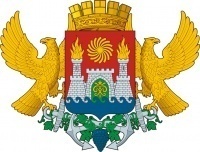 Справка – подтверждениеНастоящая справка подтверждает, что учитель начальных классов, МБОУ «школы-интерната I вида», Гадимова Патимат Нуцалхановна создала и опубликовала в сети интернет свой блог  https://infourok.ru/user/gadimova-patimat-nucalhanovna. Блог является информационным продуктом, пригодным для использования в образовательном процессе.  Материала блога Гадимовой Патимат Нуцалхановны носят образовательный характер и не противоречат законодательству Российской Федерации.  Директор МБОУ «школы-интерната  I вида»                     Магомедмирзаева З.А.http://multiurok.ru/id46776637/blogСправка – подтверждениеНастоящая справка подтверждает, что учитель начальных классов, МБОУ «школы-интерната I вида», Гадимова Патимат Нуцалхановна создала и опубликовала в сети интернет свой блог http://multiurok.ru/id46776637/blog. Блог является информационным продуктом, пригодным для использования в образовательном процессе.  Материала блога Гадимовой Патимат Нуцалхановны носят образовательный характер и не противоречат законодательству Российской Федерации.  Директор МБОУ «школы-интерната  I вида»                     Магомедмирзаева З.А.                   АДМИНИСТРАЦИЯ ГОРОДСКОГО ОКРУГА С ВНУТРИГОРОДСКИМ ДЕЛЕНИЕМ                                                                  «ГОРОД МАХАЧКАЛА»Муниципальное бюджетное общеобразовательное учреждение «Специальная (коррекционная) общеобразовательная школа-интернат I вида».                   АДМИНИСТРАЦИЯ ГОРОДСКОГО ОКРУГА С ВНУТРИГОРОДСКИМ ДЕЛЕНИЕМ                                                                  «ГОРОД МАХАЧКАЛА»Муниципальное бюджетное общеобразовательное учреждение «Специальная (коррекционная) общеобразовательная школа-интернат I вида».